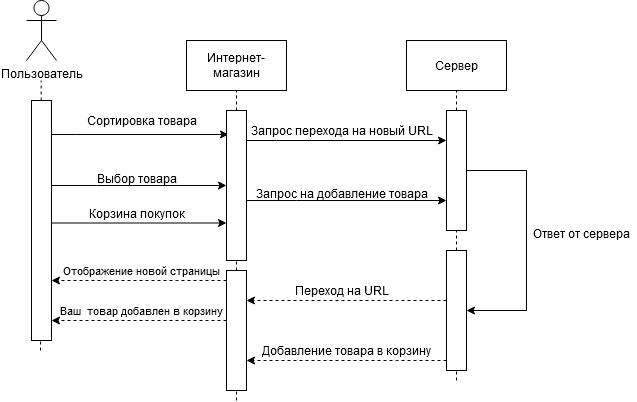 Диаграмма последовательности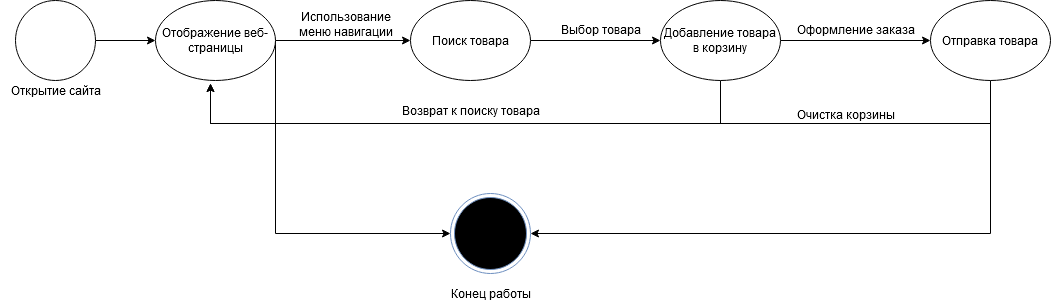 Диаграмма состояний 